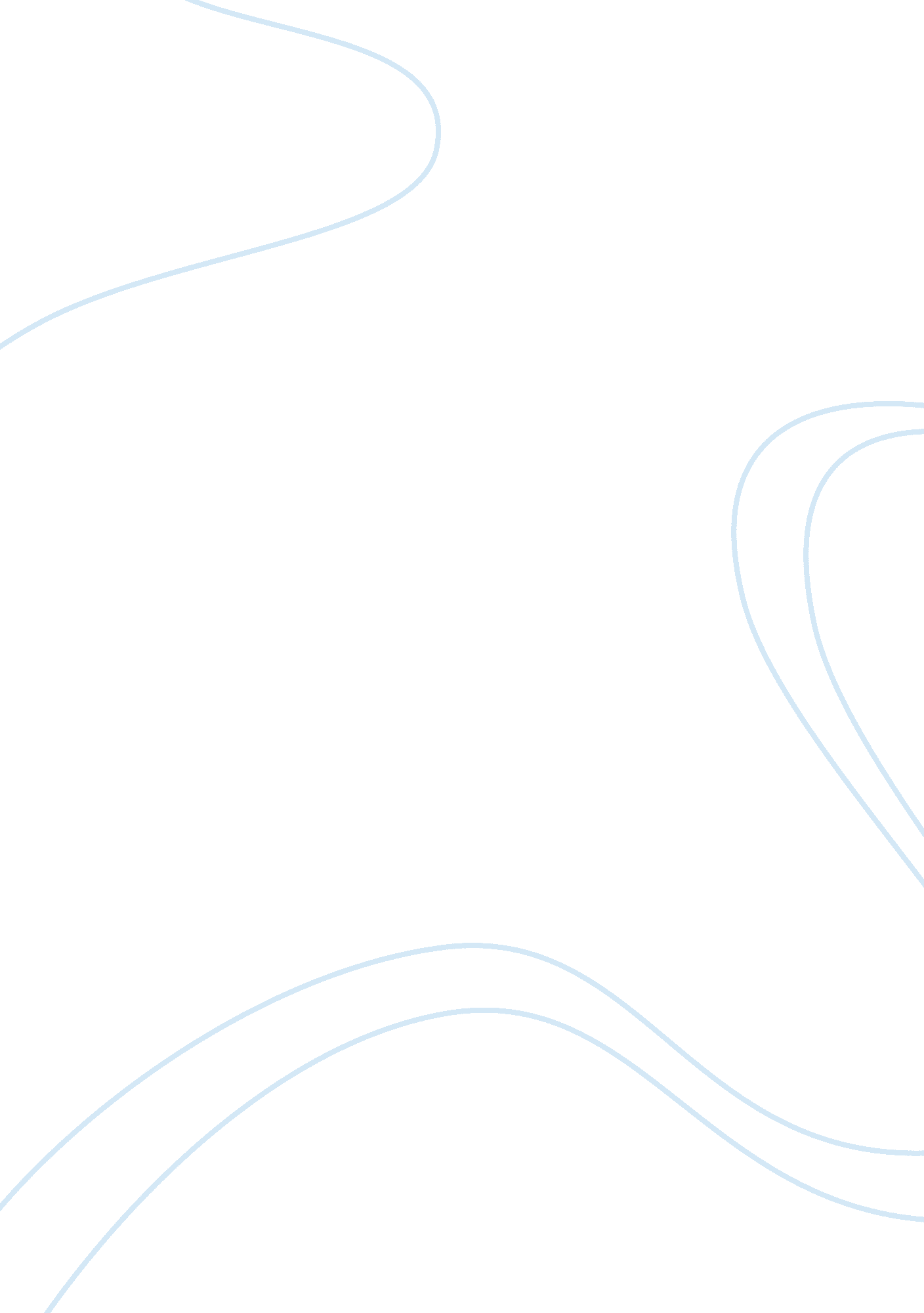 Marketing mix implementation tools business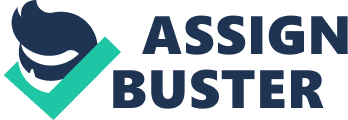 In 1987 Red Bull the energy drink was created by Austrian company in term of market portion. By 4. 6 billion tins sold during 2011 this made Red Bull the most widely held energy drink in the universe. Krating Daeng was an energy drink which was foremost made-up and sold in Thail, and that energy drink inspired Dietrich Mateschitz the Austrian enterpriser to take the thought of the energy drink and with his spouse, Chaleo Yoovidhya. They founded Red Bull with the gustatory sensation of western. Red Bull is sold in a tall and thin blue-silver can ; having in Thailand and in several parts of Asia it is sold in a wider gold can with the rubric of Krating Daeng or Red Bull Classic. The two are dissimilar goods, produced separately. “ Red Bull gives you wings ” is Red Bull ‘ s motto. The merchandise is marketed via advertisement, events ( Red Bull Air Race, Red Bull Crashed Ice ) , the ownership of athleticss squads ( Red Bull Racing, Scuderia Toro Rosso, EC Red Bull Salzburg, FC Red Bull Salzburg, Red Bull New York, RB Leipzig, Red Bull Brasil ) , superstar indorsements, and music, in its record trade name Red Bull Records. It has been the mark of analysis- viz. refering wellness hazards from the drink. An analysis by the European Food Safety Authority ( EFSA ) described the degrees of taurine and glucuronolactone as non unsafe. Positioning Scheme R & A ; A Group will transport on set uping Red Bull and Red Bull events as a rare, off the radio detection and ranging subculture. The Red Bull auto is an event in itself, doing a bombilation on the roads. By utilizing Red Bull to direct drinkers to Red Bull events we will accomplish something: rise imbibing and consciousness in dawdling markets and go on across Egypt. The events will be a topographic point where like-minded people are able to come together, bask, be inspired, and be a portion of the particular Red Bull household. R & A ; A Group will non modify Red Bulls active tagline, “ Red Bull Gives You Wings ” , as we believe the company has by now recognized a ticket line that legion people antecedently familiar with. R & A ; A Group will keep to run the ticket line on merchandises and merely do the ticket line excess clear on merchandises, like on the giveaways that university Reps will be giving out. Marketing Mix Implementation Tools “ Red Bull Gives You Wings ” across Egypt: Red Bull is an energy drink that represents a life style, and we want to convey that life style to the multitudes. Our selling mix will dwell of Public Relation publicities, untraditional advertisement, and sponsorships of utmost athleticss jocks and events. By utilizing this mix, we will pull traditional media to cover our merchandise without making traditional ads ourselves. We plan to maintain the monetary value of Red Bull the same as it is now, but do free giveaways during PR events and during sponsored events. Our PR event is a cross-country route trip in Red Bull ‘ s Mini Coopers. The route trip will dwell of 100 two work forces teams that will be doing Michigans at major colleges and universities across the U. S. , including Yale, Berkley, Notre Dame, and the University of Nebraska, Lincoln. In add-on to the Michigans in major metropoliss, particular attending will besides be given to North Dakota, South Dakota, Ohio, and Tennessee to increase ingestion and trade name consciousness. During their Michigans, they will host events, giving off free Red Bull and Red Bull merchandises every bit good as other awards such as level screen T. V. s and Playstation 3s. It will be a twelvemonth long event of visual aspects by the Red Bull Mini Coopers at college campuses in major metropoliss. These colleges will be contacted in front of clip to set up free housemans to assist program and put up the events. Students will be able to play video games, trial thrust the Mini Cooper, win awards, all while imbibing Red Bull. Red Bull will go on to hold heavy sponsorship of their 500+ jocks and at the Winter and Summer X Games. Clothing, streamers, mini events will be the chief tools during these sponsorship ‘ s that will be picked up by the local and national telecasting and wireless Stationss covering these jocks callings and featuring events. The mission Statement of Red Bull is as follows: “ We are committed to showing Red Bull values, at the same clip as keeping the leading topographic point in the energy drinks groups while presenting the best quality buyers service in a highly efficient and money-making mode. We build a manner of life where workers portion most first-class patterns devoted towards training and budding our administration like an employer of pick. ” Selling Plan Gross saless Aims: We want to keep our place as the leader in energy drinks and the face of utmost athleticss worldwide, while spread outing our range in the U. S. Currently North Dakota, South Dakota, Tennessee, and Ohio are dawdling in Red Bull consciousness and ingestion. We want to increase distribution of Red Bull in these provinces by 5 % and addition trade name consciousness by 85 % in these markets while keeping our national presence. Marketing Aims and Schemes Our selling aim and scheme is to open local events to catch young person on university evidences and at featuring events in Cairo, Giza, Sharm ElSheikh, Hurgahda and Alexandria. These events will show a figure of our sponsored athleticss participants doing star visual aspects and giveaways of Red Bull and Red Bull merchandises. In add-on, Red Bull Mini Cooper autos will do up their manner from corner to corner in Egypt, peculiarly in large metropoliss, advancing the merchandise and handing over free Red Bull tins. The Red Bull Mini Cooper autos their way will be college campuses in major metropoliss like AUC, BUE, GUC and Academia Bahrya advancing the merchandise and its manner of life. A million of samples will be spread. SWOT analysis of Red Bull: Strengths: Most celebrated energy drink in the universe. Red Bull represents a exact, huffy subculture, as even now being consumed with a class of demographics. Three dissimilar versions ( Cola, Sugarfree, and Regular ) make available for types with no distribution the merchandise excessively thin. The powers of Red Bull are market leading topographic point, selling difficult work, their well-known spirit and the feature of the fashionable design and up to day of the month. Failings: Not a patented drink merchandise. The weak points of Red Bull are the cost and the deficiency of the technique patent every bit expeditiously as less scope of the merchandises. Opportunities: Raise apprehension of Red Bull ‘ s laterality inside the energy drink market. Make stronger relationship between Red Bull ‘ s mark clients. Rise Red Bull ‘ s gross revenues in certain markets for illustration the Egypt, Saudi Arabia, & A ; Tunisia. Red Bull has opportunities to increase the nonsubjective markets in a good manner as the merchandise lines enlargement. Menaces: Healthiness dangers linked among the surplus of ingestion. Competition is greater than of all time Competition: This is perchance one of the major menaces to Red Bull at the present clip. Chief rivals like Power Horse and Coca Cola are often looking for return to market portion of Red Bull. Power Horse and Coca Cola have launched introduced their specific energy drink assortment to take part in a consecutive line with Red Bull ‘ s merchandises, up till now without existent consequence on the market. Negative promotion: A scope of international media have stated that Red Bull is hazardous for 1s wellness. The Gallic Health Authority has moved out one measure extra by non O. K. ing the Red Bull merchandise against selling in France, sing it is non in conformity among the state ‘ s nutrient and wellness regulations. Previous media provinces that have been targeted refering parents saying that the degrees of caffeine inside the Red Bull can be hazardous if used by childs / immature people, who are accurately the product’s end client. Red Bull has gone to the bounds of looking for scientific grounds that its merchandise is non unsafe for usage and at big several studies to command the negative media consciousness. Failure to switch frontward by the merchandise: Red Bull is celebrated because of its ground-breaking advertisement ; nevertheless the merchandise perchance will be in menace of turning into up to day of the month. With eschewing usual advertisement ways and taking the on-line advertisement and life advertizement, the intent of draw the attending of 15 – 30 twelvemonth olds is effectual, but for how long? Mix this plus their immense investing within enormous athletics events but what will be their so the following move to stay on being introducing and catching the attending. Aptitude to acquire new consumers and maintain present consumer trueness By Red Bull ‘ s mark market at present planed at adolescents there is the uncertainty of whether this age group will transport on imbibing Red Bull since they grow up. And will the so be a future coevals says yes to this merchandise? PEST Analysis of Red Bull POLITICAL If a authorities forces wellness and safety restrictions on the measure of energy drinks that have to be consumed, it would hold an consequence on the measure of energy drinks that are purchased. If a authorities set up import/export charges on the energy drinks market, it may raise or cut down the measure of energy drinks that are imported and exported. ECONOMIC The effects of rising prices would at the same time raise the monetary value of the drinks and diminish the existent disposable net incomes of the client. Consequently, clients are may be less likely to buy energy drinks, as they are non a necessity. SOCIAL If a concern chose to sell the merchandise in a new state, it will hold to do new linguistic communication labels- which will raise the monetary value. Since the population of youths rises, energy drinks companies perchance will detect an improve in the measure of drinks sold. TECHNOLOGICAL Extra hi-tech engineering perchance will let companies to bring forth excess drinks with less cost and besides acquiring better quality of the packaging. Companies can utilize the cyberspace to publicize its merchandises, and promote growing in demographics. Additionally it can sell immense sums of its merchandise heterosexual to its clients. It is the latest method to associate with clients i. e. low-priced and well-organized market survey method. Sections where Red Bull is turning fastest: Red BULL with sugar: Demographics: Work force and adult females aged 16-29 Geographies: Largely people who are located in the metropolis, while they are likely to be really busy and fatigued. Red Bull appears to hold a ice chest in the bulk of bars and nines in the metropolis in add-on to in suited shops. Psychographics: Persons who are fatigued / worried and wish for relaxation and holding merriment. Behavioral: Undergraduate and immature experts to increase energy during work long twenty-four hours at work. Red BULL zero-sugar: Demographics: Womans aged 16-29 Geographies: Largely in the metropolis where there are a batch of immature experts adult females. Psychographics: Drivers who are fatigued and necessitate bettering their concentration. Womans who would wish energy humanitarian but are on a diet. Behavioral: Womans who have a auto and thrust it often for long drives or are continuously stuck in traffic after work. In add-on to tire wellness Problem Children: Build selectively. Focus on defensible niche where laterality can be achieved. Harvest or deprive the RESs. Stars: Build gross revenues and market portion. Invest to keep increase leading place. Repel competitory challenges. Dogs: Harvest Focus on defensible niche Cash Cattles: Keep gross revenues and market portion Defend place Use extra hard currency to back up stars selected job kids and new merchandise development Developing schemes: Ansoff and selling communications Existing Merchandises New Merchandises Existing Markets Retention, exchanging, volume addition Awareness, information, trail, indorsement New Markets Awareness switch, test Brand consciousness, trade name associations / values 